27 kwietnia 2020   klasa 6bTemat: Rozwiązywanie zadań tekstowych.Cele lekcji:- rozwiązywanie zadań za pomocą równań,-  kształcenie umiejętności budowania i rozwiązywania równania w oparciu o treść zadania,-  rozwijanie umiejętności analizy tekstu i formułowania precyzyjnych wypowiedzi.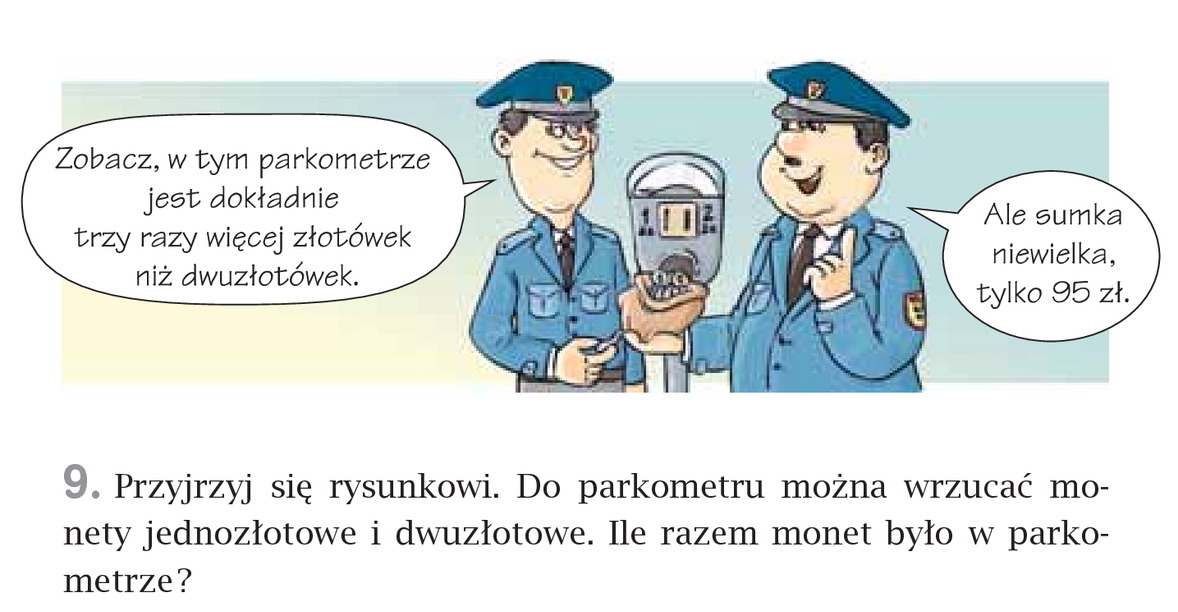 Zad.9 str. 206x – ilość 2 zł3x – ilość 1 zł3x * 1zł + x * 2zł = 953x + 2x = 955x = 95 / : 5x = 19        więc   3x = 3 * 19 = 5719 + 57 = 76Odp: W parkometrze było 76 monet.Zad. 10 str. 206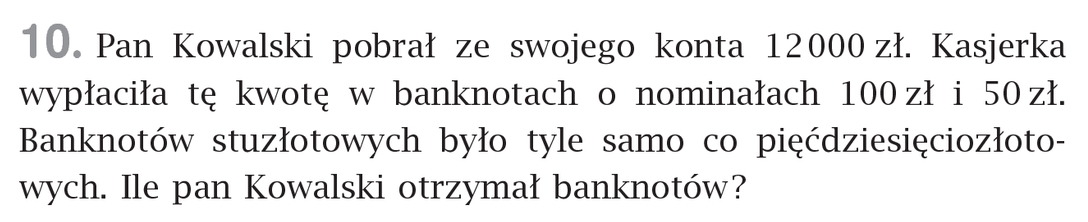 x – ilość banknotów 100 zł i 50 zł100zł * x + 50zł * x = 12000100x + 50x = 12000150 x + 12000 / : 150x = 8080 + 80 = 160Odp: Kowalski otrzymał 160 banknotów.Zad. 12 str. 207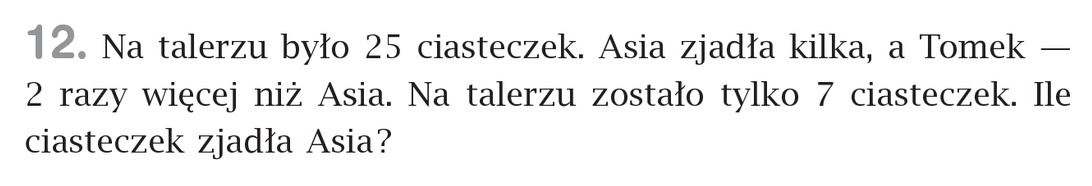 x – ilość ciastek zjedzonych przez Asię2x - ilość ciastek zjedzonych przez Tomkax + 2x + 7 = 253x + 7 = 25 / - 73x = 18 / : 3x = 6Odp: Asia zjadła 6 ciastek.Wykonaj zadania poniżej: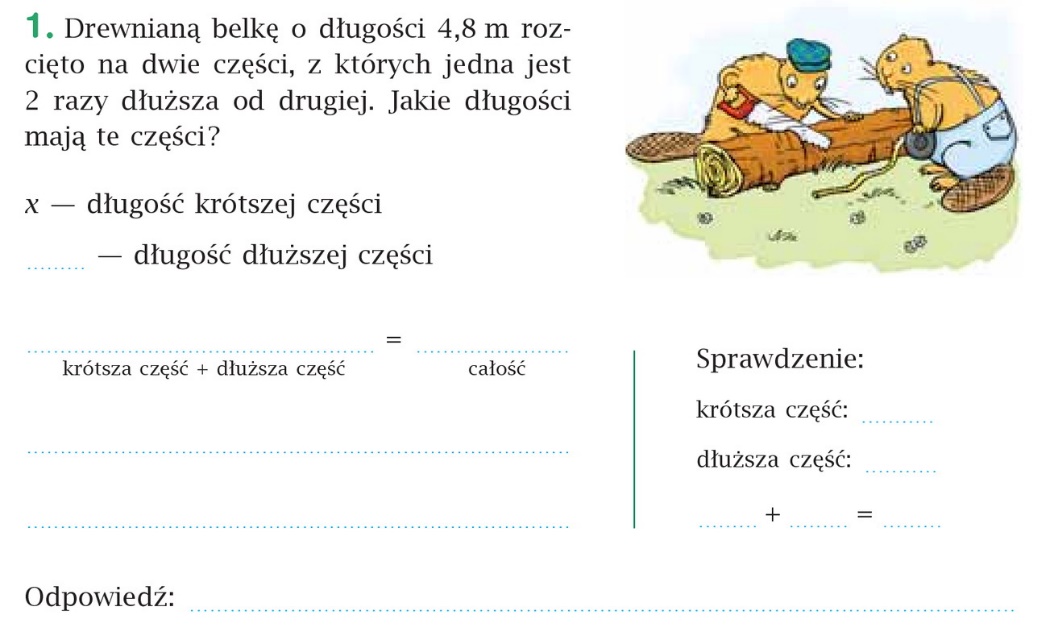 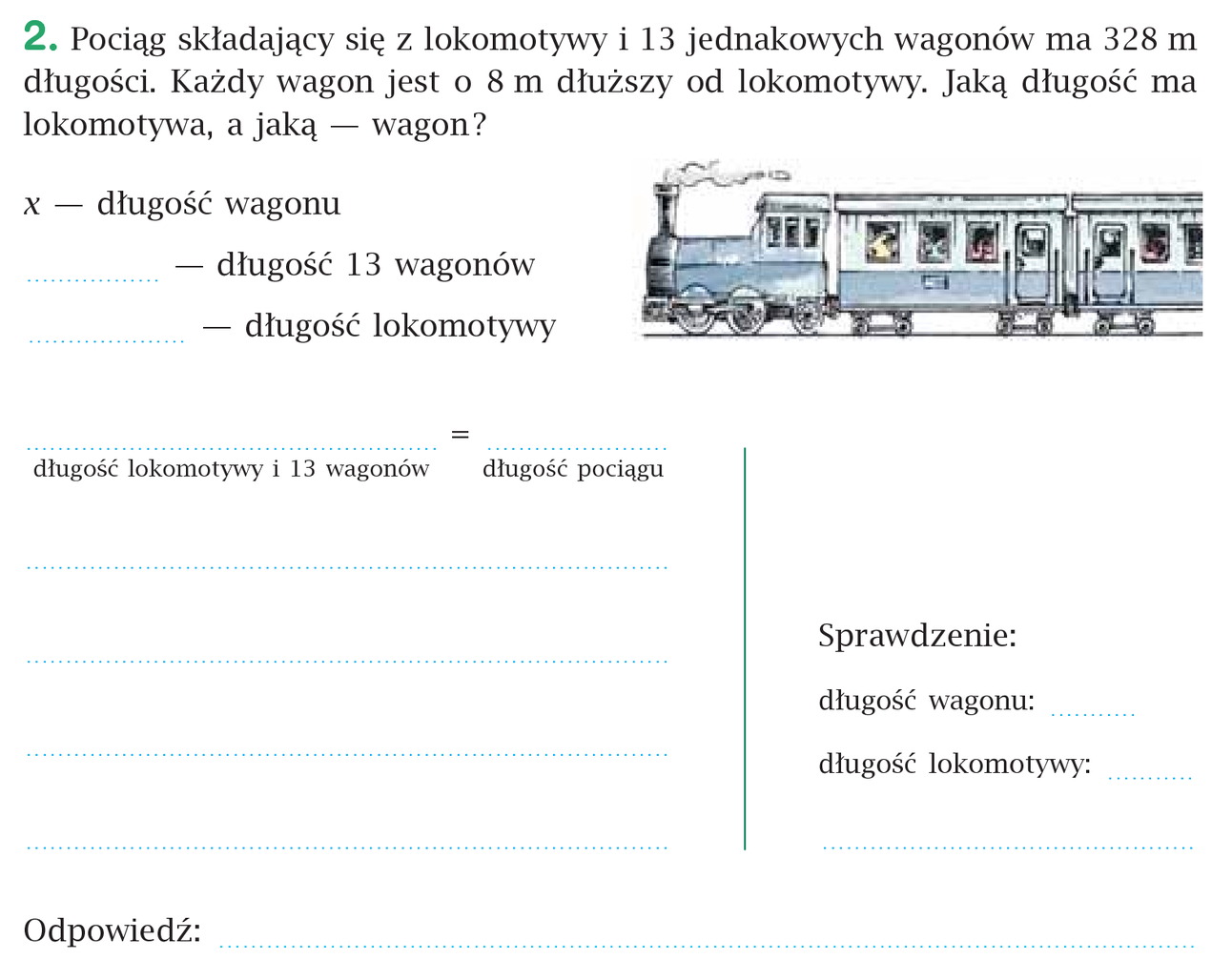 NIE ODSYŁAMY